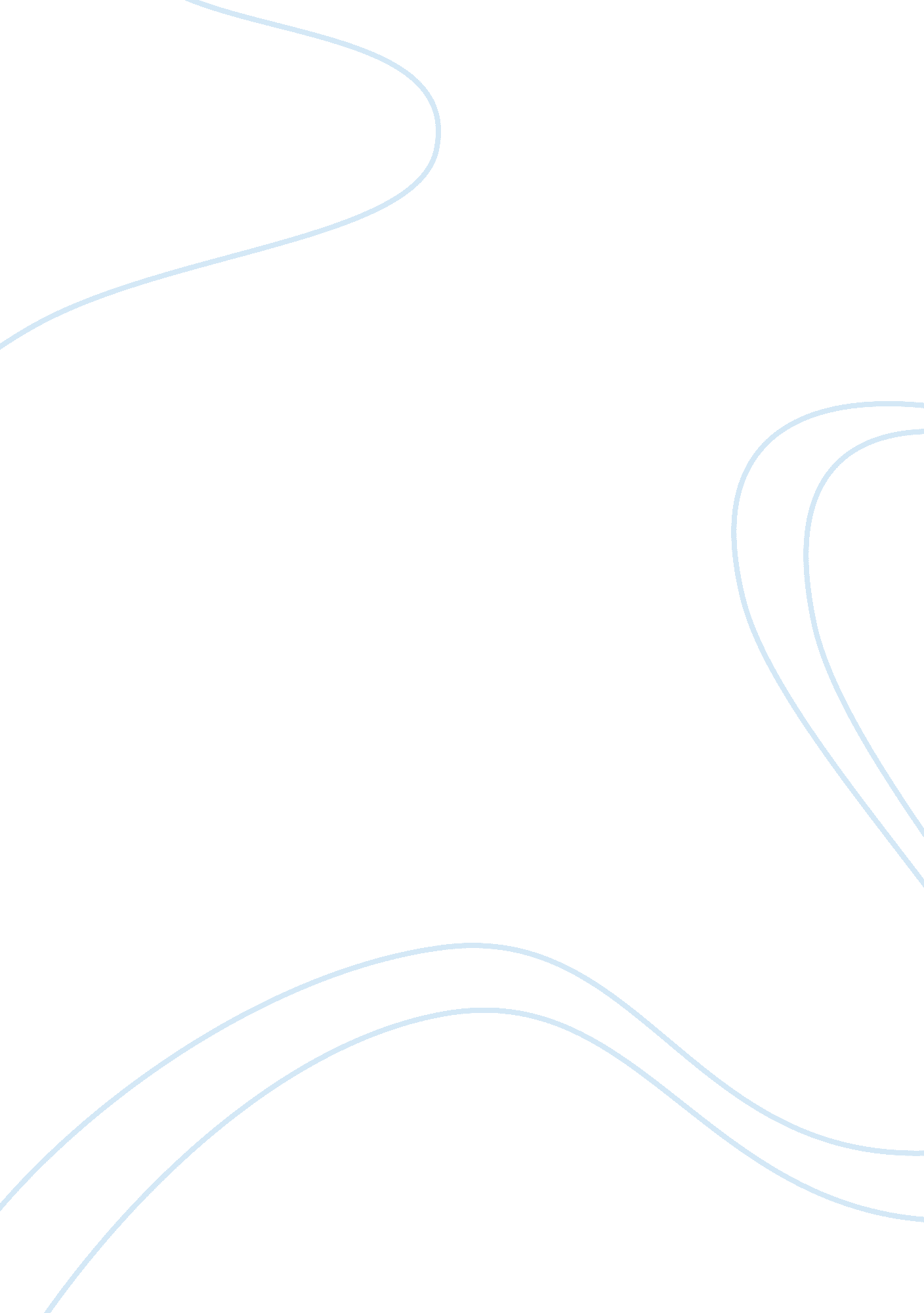 The caged birds essay sample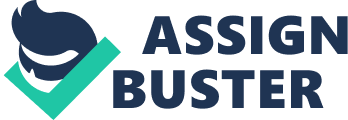 Part 1 is computer-scored, and should be completed online. Part 2 is the questions below, which you will need to turn in to your teacher. You must complete both parts of the test by the due date to receive full credit on this test. (16 points) ScoreWhat roles do the adults or older figures play in the lives of the various narrators Select a figure from each of the four memoirs and write one sentence answering the question for each memoir. Answer (15 points) ScoreAll of the memoirs in this unit are told from the first-person point of view. Why is it important that they are told in the first person How would they be different if they were told from a different point of view Imagine one of the memoirs you read told from a different point of view, and use that example to explain both the benefits of telling the storyin the first person and how it would be different if told from another point of view. Answer PRIVATE ANSWER (15 points) Score PRIVATE GRADE Select one of the memoirs from this unit and explain its theme. Support your answer with at least one example from the story that illustrates the theme. Answer Memoir A cub pilot the theme of the story is Courage in the story it sharing some of the things Mark Twain has seen and done While he was in Mississippi as a Cub pilot. Courage is the theme of the story because it took a lot of courage for Mark Twain to stand up to his pilot (Brown) when he tried to mess with his little brother. (15 points) Score PRIVATE GRADE Which narrator do you think faces the most significant conflict What is the conflict that the narrator faces Is it resolved satisfactorily Why or why not Use details from the story to support your answer. 